J’expérimente :   Trie les déchets en les jetant dans les bonnes poubelles.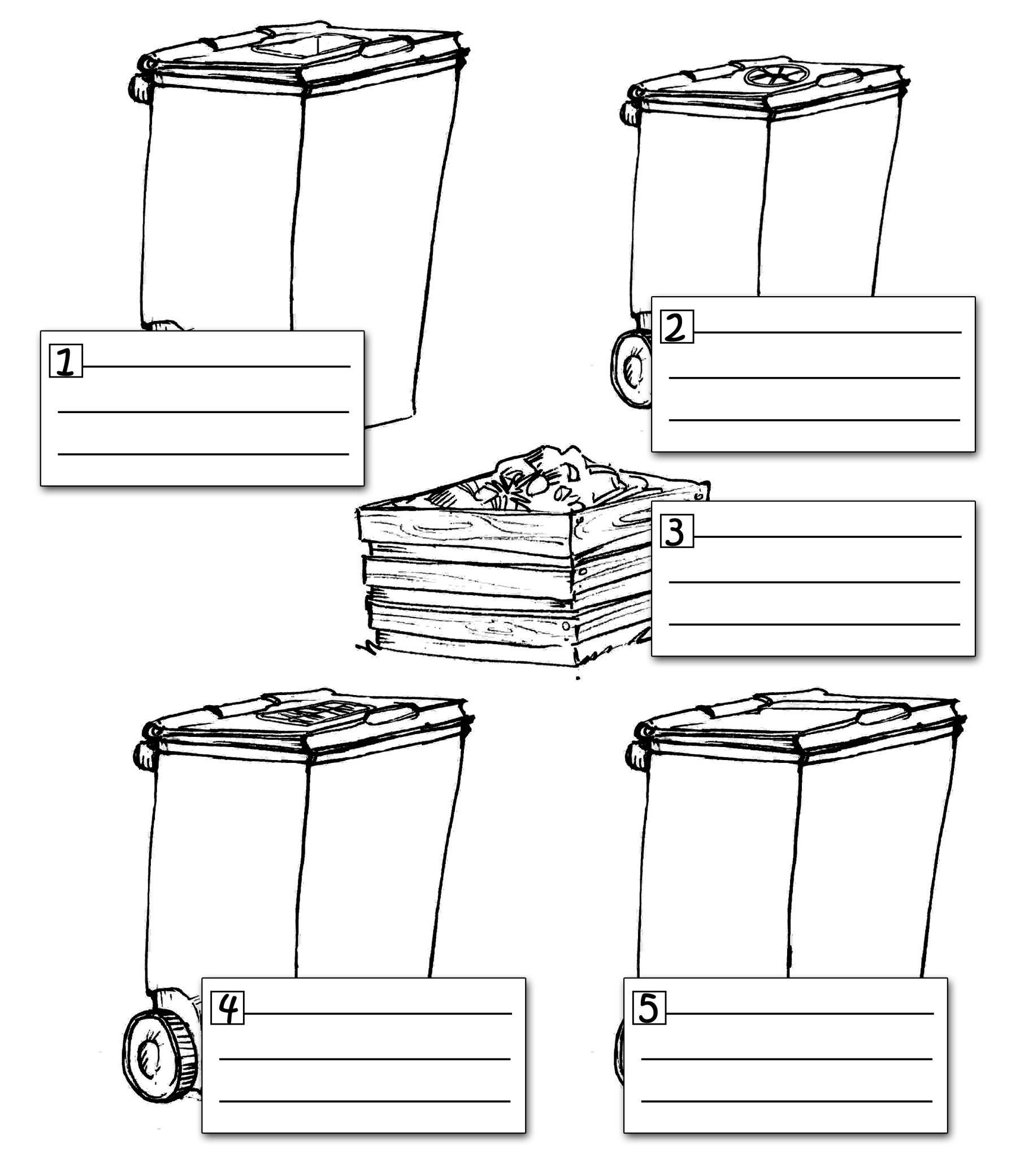 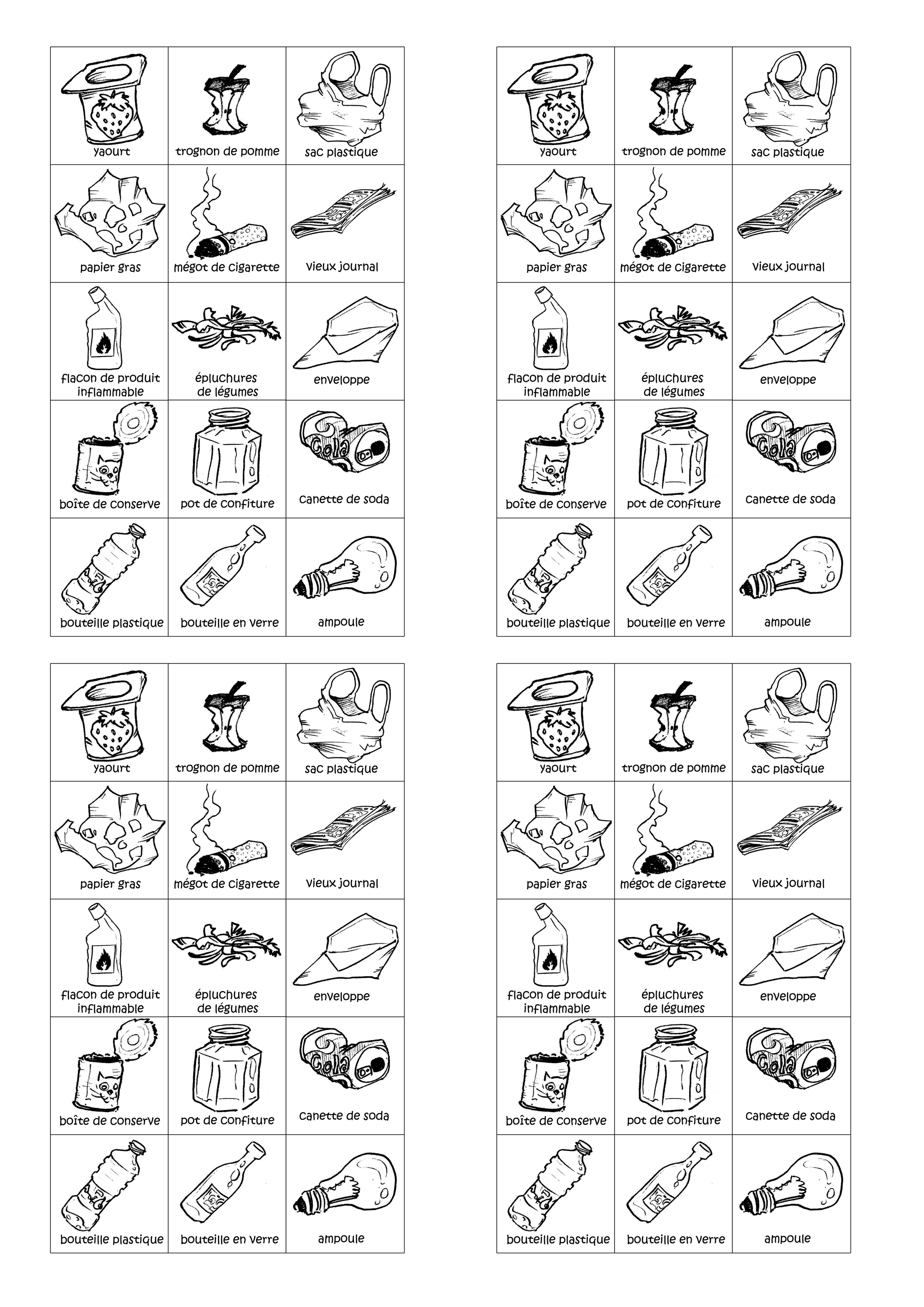 